Для успешного обучения в школе в будущем, овладения ребенком учебной деятельностью, уже в младшем дошкольном возрасте следует формировать у детей элементы учебной деятельности, основанные на внимании.Внимание — это способность человека сосредотачивать сознание на каких-либо предметах и явлениях.Внимание ребенка дошкольного возраста носит непроизвольный характер. Дети часто отвлекается, не могут подолгу сосредоточиться на одном виде деятельности. Произвольное внимание начинает формироваться к концу дошкольного возраста.Улучшить концентрацию внимания, увеличить его объем можно при помощи специальных заданий и упражнений. Ведь игра — это любимое занятие дошкольников. Поэтому развивать устойчивость внимания у детей лучше всего в игровой форме.Мы предлагаем Вам поиграть с Вашим ребёнком в игру «Найди отличия».Эту игру можно использовать в условиях дошкольного учреждения педагогами и в условиях семьи – родителями.Цель:Продолжать развивать умение сравнивать предметы, устанавливать их различие и сходство.Задачи игры:Продолжать развивать умение у ребенка последовательно рассматривать картинки и сравнивать их.Продолжать знакомить с цветами спектра.Развивать внимание, мышление, память, счет.Активизировать речь ребенка.Ребенку предлагается картинка с изображением одного и того же объекта, отличающегося некоторыми деталями. При рассматривании иллюстрации предлагается ребёнку найти отличия. В случае возникновения трудностей при рассматривании предъявленных объектов ребенку может быть оказана помощь задать вопросы.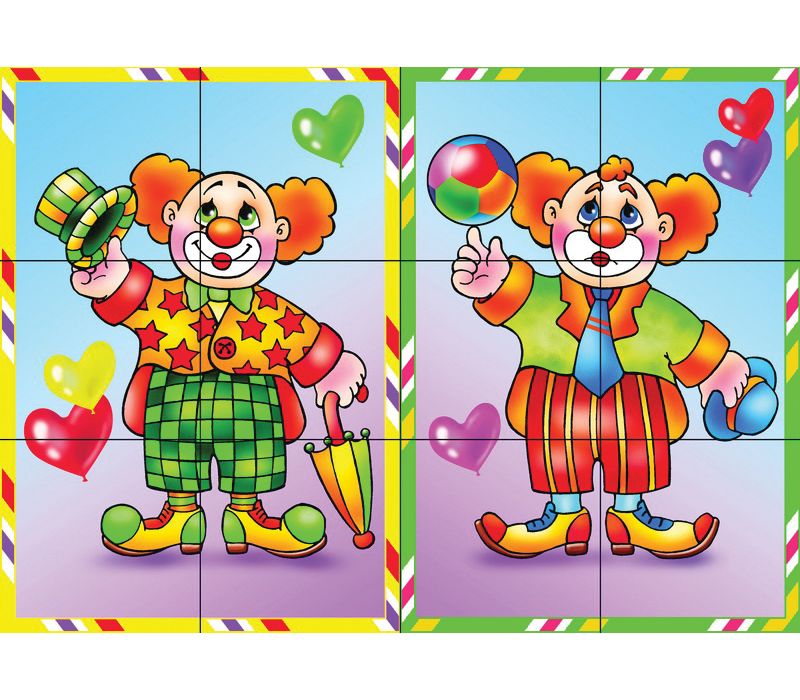 Вопросы.- Кто нарисован на картинке?- Кто нарисован на другой картинке?- Они разные или одинаковые?- Чем похожи?- Чем они отличаются?- Какого цвета отличия?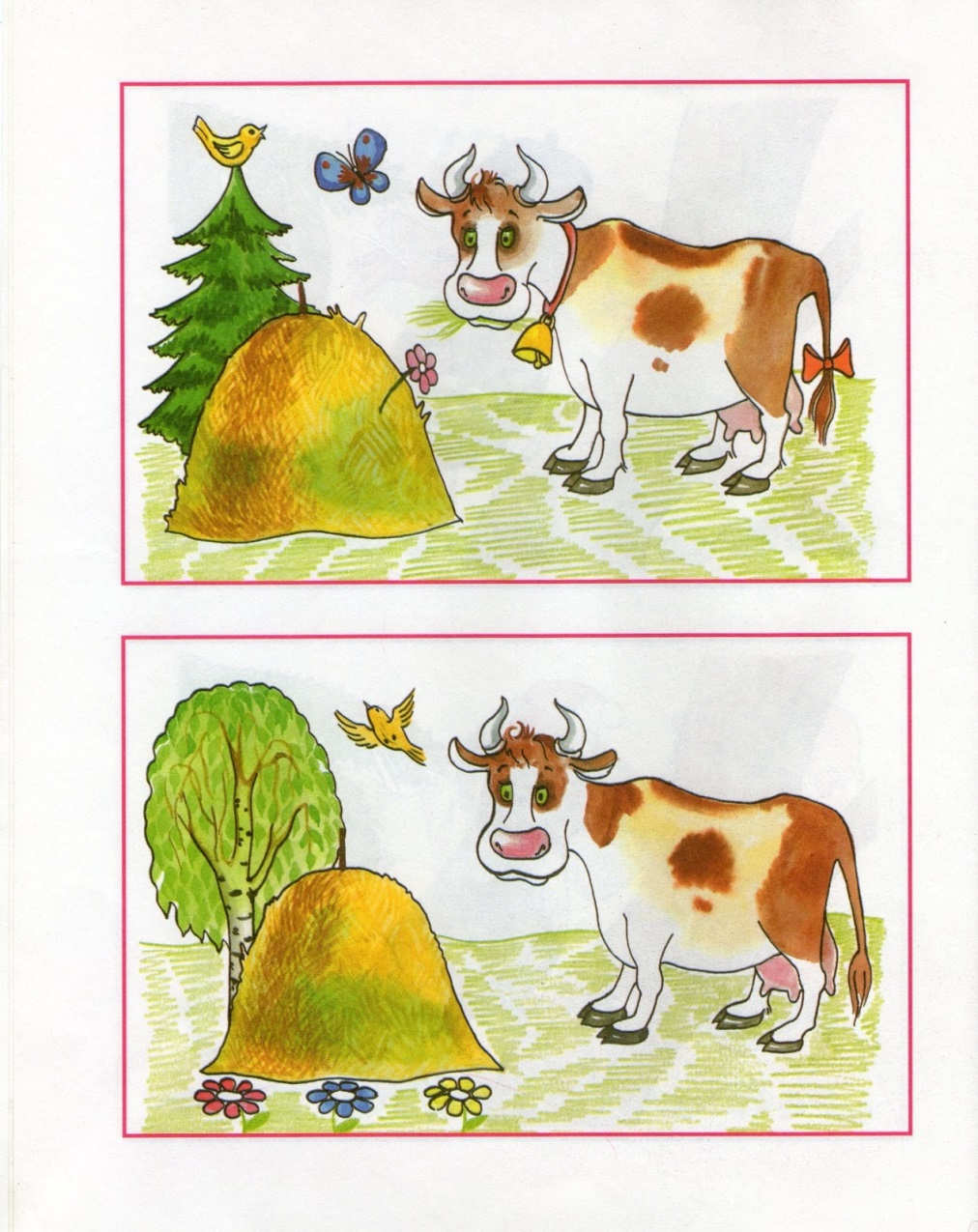 